Załącznik Nr 1 do RegulaminuFormularz projektuFormularz należy wypełnić czytelnie – pismem drukowanym lub komputerowoAdnotacje o wpływie: dokonuje  pracownik komórki organizacyjnej, właściwej ds. obsługi interesantów (pieczęć  wpływu)Numer projektu ………….………………………………….......................................................................                      (podpis pracownika komórki organizacyjnej nadającego znak sprawie)Adnotacje o wpływie: dokonuje  pracownik komórki organizacyjnej, właściwej ds. obsługi interesantów (pieczęć  wpływu)Numer projektu ………….………………………………….......................................................................                      (podpis pracownika komórki organizacyjnej nadającego znak sprawie)Adnotacje o wpływie: dokonuje  pracownik komórki organizacyjnej, właściwej ds. obsługi interesantów (pieczęć  wpływu)Numer projektu ………….………………………………….......................................................................                      (podpis pracownika komórki organizacyjnej nadającego znak sprawie)Adnotacje o wpływie: dokonuje  pracownik komórki organizacyjnej, właściwej ds. obsługi interesantów (pieczęć  wpływu)Numer projektu ………….………………………………….......................................................................                      (podpis pracownika komórki organizacyjnej nadającego znak sprawie)Adnotacje o wpływie: dokonuje  pracownik komórki organizacyjnej, właściwej ds. obsługi interesantów (pieczęć  wpływu)Numer projektu ………….………………………………….......................................................................                      (podpis pracownika komórki organizacyjnej nadającego znak sprawie)Adnotacje o wpływie: dokonuje  pracownik komórki organizacyjnej, właściwej ds. obsługi interesantów (pieczęć  wpływu)Numer projektu ………….………………………………….......................................................................                      (podpis pracownika komórki organizacyjnej nadającego znak sprawie)Adnotacje o wpływie: dokonuje  pracownik komórki organizacyjnej, właściwej ds. obsługi interesantów (pieczęć  wpływu)Numer projektu ………….………………………………….......................................................................                      (podpis pracownika komórki organizacyjnej nadającego znak sprawie)Adnotacje o wpływie: dokonuje  pracownik komórki organizacyjnej, właściwej ds. obsługi interesantów (pieczęć  wpływu)Numer projektu ………….………………………………….......................................................................                      (podpis pracownika komórki organizacyjnej nadającego znak sprawie)Adnotacje o wpływie: dokonuje  pracownik komórki organizacyjnej, właściwej ds. obsługi interesantów (pieczęć  wpływu)Numer projektu ………….………………………………….......................................................................                      (podpis pracownika komórki organizacyjnej nadającego znak sprawie)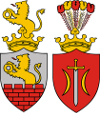 BUDŻET OBYWATELSKI 2020 BUDŻET OBYWATELSKI 2020 BUDŻET OBYWATELSKI 2020 BUDŻET OBYWATELSKI 2020 BUDŻET OBYWATELSKI 2020 BUDŻET OBYWATELSKI 2020 BUDŻET OBYWATELSKI 2020 BUDŻET OBYWATELSKI 2020 BUDŻET OBYWATELSKI 2020 BUDŻET OBYWATELSKI 2020 BUDŻET OBYWATELSKI 2020 BUDŻET OBYWATELSKI 2020 BUDŻET OBYWATELSKI 2020 1.KATEGORIA, której dotyczy projekt (zaznaczyć właściwą kratkę)1.KATEGORIA, której dotyczy projekt (zaznaczyć właściwą kratkę)1.KATEGORIA, której dotyczy projekt (zaznaczyć właściwą kratkę)1.KATEGORIA, której dotyczy projekt (zaznaczyć właściwą kratkę)1.KATEGORIA, której dotyczy projekt (zaznaczyć właściwą kratkę)1.KATEGORIA, której dotyczy projekt (zaznaczyć właściwą kratkę)1.KATEGORIA, której dotyczy projekt (zaznaczyć właściwą kratkę)1.KATEGORIA, której dotyczy projekt (zaznaczyć właściwą kratkę)1.KATEGORIA, której dotyczy projekt (zaznaczyć właściwą kratkę)1.KATEGORIA, której dotyczy projekt (zaznaczyć właściwą kratkę)1.KATEGORIA, której dotyczy projekt (zaznaczyć właściwą kratkę)1.KATEGORIA, której dotyczy projekt (zaznaczyć właściwą kratkę)1.KATEGORIA, której dotyczy projekt (zaznaczyć właściwą kratkę)INWESTYCJE LOKALNEINWESTYCJE LOKALNEINWESTYCJE LOKALNEINWESTYCJE LOKALNEINWESTYCJE LOKALNEINWESTYCJE LOKALNEINWESTYCJE LOKALNEINWESTYCJE LOKALNEINWESTYCJE LOKALNEINWESTYCJE LOKALNEINWESTYCJE LOKALNEINWESTYCJE LOKALNEWYDARZENIA WYDARZENIA WYDARZENIA WYDARZENIA WYDARZENIA WYDARZENIA WYDARZENIA WYDARZENIA WYDARZENIA WYDARZENIA WYDARZENIA WYDARZENIA 2. Dane Wnioskodawcy2. Dane Wnioskodawcy2. Dane Wnioskodawcy2. Dane Wnioskodawcy2. Dane WnioskodawcyImię i nazwiskoImię i nazwiskoImię i nazwisko2. Dane Wnioskodawcy2. Dane Wnioskodawcy2. Dane Wnioskodawcy2. Dane Wnioskodawcy2. Dane WnioskodawcyAdres zamieszkaniaAdres zamieszkaniaAdres zamieszkania3. Dane kontaktowe (proszę wskazać formę kontaktu z Urzędem Miasta poprzez zaznaczenie właściwej kratki oraz wypełnienie odpowiedniej rubryki; podanie danych kontaktowych nie jest obowiązkowe)3. Dane kontaktowe (proszę wskazać formę kontaktu z Urzędem Miasta poprzez zaznaczenie właściwej kratki oraz wypełnienie odpowiedniej rubryki; podanie danych kontaktowych nie jest obowiązkowe)3. Dane kontaktowe (proszę wskazać formę kontaktu z Urzędem Miasta poprzez zaznaczenie właściwej kratki oraz wypełnienie odpowiedniej rubryki; podanie danych kontaktowych nie jest obowiązkowe)3. Dane kontaktowe (proszę wskazać formę kontaktu z Urzędem Miasta poprzez zaznaczenie właściwej kratki oraz wypełnienie odpowiedniej rubryki; podanie danych kontaktowych nie jest obowiązkowe)3. Dane kontaktowe (proszę wskazać formę kontaktu z Urzędem Miasta poprzez zaznaczenie właściwej kratki oraz wypełnienie odpowiedniej rubryki; podanie danych kontaktowych nie jest obowiązkowe)3. Dane kontaktowe (proszę wskazać formę kontaktu z Urzędem Miasta poprzez zaznaczenie właściwej kratki oraz wypełnienie odpowiedniej rubryki; podanie danych kontaktowych nie jest obowiązkowe)3. Dane kontaktowe (proszę wskazać formę kontaktu z Urzędem Miasta poprzez zaznaczenie właściwej kratki oraz wypełnienie odpowiedniej rubryki; podanie danych kontaktowych nie jest obowiązkowe)3. Dane kontaktowe (proszę wskazać formę kontaktu z Urzędem Miasta poprzez zaznaczenie właściwej kratki oraz wypełnienie odpowiedniej rubryki; podanie danych kontaktowych nie jest obowiązkowe)3. Dane kontaktowe (proszę wskazać formę kontaktu z Urzędem Miasta poprzez zaznaczenie właściwej kratki oraz wypełnienie odpowiedniej rubryki; podanie danych kontaktowych nie jest obowiązkowe)3. Dane kontaktowe (proszę wskazać formę kontaktu z Urzędem Miasta poprzez zaznaczenie właściwej kratki oraz wypełnienie odpowiedniej rubryki; podanie danych kontaktowych nie jest obowiązkowe)3. Dane kontaktowe (proszę wskazać formę kontaktu z Urzędem Miasta poprzez zaznaczenie właściwej kratki oraz wypełnienie odpowiedniej rubryki; podanie danych kontaktowych nie jest obowiązkowe)3. Dane kontaktowe (proszę wskazać formę kontaktu z Urzędem Miasta poprzez zaznaczenie właściwej kratki oraz wypełnienie odpowiedniej rubryki; podanie danych kontaktowych nie jest obowiązkowe)3. Dane kontaktowe (proszę wskazać formę kontaktu z Urzędem Miasta poprzez zaznaczenie właściwej kratki oraz wypełnienie odpowiedniej rubryki; podanie danych kontaktowych nie jest obowiązkowe)ListownieListownieAdres korespondencyjnyAdres korespondencyjnyAdres korespondencyjnyDrogą elektronicznąDrogą elektronicznąAdres e-mailAdres e-mailAdres e-mailTelefonicznieTelefonicznieNr telefonuNr telefonuNr telefonu4. Nazwa projektuZaleca się, aby nazwa zadania była krótka i oddająca jego istotę.4. Nazwa projektuZaleca się, aby nazwa zadania była krótka i oddająca jego istotę.4. Nazwa projektuZaleca się, aby nazwa zadania była krótka i oddająca jego istotę.4. Nazwa projektuZaleca się, aby nazwa zadania była krótka i oddająca jego istotę.5. Krótki opis projektu5. Krótki opis projektu5. Krótki opis projektu5. Krótki opis projektuKrótki opis zawierający cel, charakter i zasięg oddziaływania projektu. Streszczenie zostanie wykorzystane do działań informacyjno-promocyjnych w przypadku zakwalifikowania projektu do głosowaniaKrótki opis zawierający cel, charakter i zasięg oddziaływania projektu. Streszczenie zostanie wykorzystane do działań informacyjno-promocyjnych w przypadku zakwalifikowania projektu do głosowaniaKrótki opis zawierający cel, charakter i zasięg oddziaływania projektu. Streszczenie zostanie wykorzystane do działań informacyjno-promocyjnych w przypadku zakwalifikowania projektu do głosowaniaKrótki opis zawierający cel, charakter i zasięg oddziaływania projektu. Streszczenie zostanie wykorzystane do działań informacyjno-promocyjnych w przypadku zakwalifikowania projektu do głosowaniaKrótki opis zawierający cel, charakter i zasięg oddziaływania projektu. Streszczenie zostanie wykorzystane do działań informacyjno-promocyjnych w przypadku zakwalifikowania projektu do głosowaniaKrótki opis zawierający cel, charakter i zasięg oddziaływania projektu. Streszczenie zostanie wykorzystane do działań informacyjno-promocyjnych w przypadku zakwalifikowania projektu do głosowaniaKrótki opis zawierający cel, charakter i zasięg oddziaływania projektu. Streszczenie zostanie wykorzystane do działań informacyjno-promocyjnych w przypadku zakwalifikowania projektu do głosowaniaKrótki opis zawierający cel, charakter i zasięg oddziaływania projektu. Streszczenie zostanie wykorzystane do działań informacyjno-promocyjnych w przypadku zakwalifikowania projektu do głosowaniaKrótki opis zawierający cel, charakter i zasięg oddziaływania projektu. Streszczenie zostanie wykorzystane do działań informacyjno-promocyjnych w przypadku zakwalifikowania projektu do głosowania5. Krótki opis projektu5. Krótki opis projektu5. Krótki opis projektu5. Krótki opis projektu6. Miejsce realizacji projektu6. Miejsce realizacji projektu6. Miejsce realizacji projektu6. Miejsce realizacji projektuNależy wskazać miejsce realizacji projektu wraz z podaniem adresuNależy wskazać miejsce realizacji projektu wraz z podaniem adresuNależy wskazać miejsce realizacji projektu wraz z podaniem adresuNależy wskazać miejsce realizacji projektu wraz z podaniem adresuNależy wskazać miejsce realizacji projektu wraz z podaniem adresuNależy wskazać miejsce realizacji projektu wraz z podaniem adresuNależy wskazać miejsce realizacji projektu wraz z podaniem adresuNależy wskazać miejsce realizacji projektu wraz z podaniem adresuNależy wskazać miejsce realizacji projektu wraz z podaniem adresu6. Miejsce realizacji projektu6. Miejsce realizacji projektu6. Miejsce realizacji projektu6. Miejsce realizacji projektu7. Szczegółowy opis projektu7. Szczegółowy opis projektu7. Szczegółowy opis projektu7. Szczegółowy opis projektuNależy szczegółowo opisać zakres projektu, z podaniem wszystkich niezbędnych elementów składowych projektuNależy szczegółowo opisać zakres projektu, z podaniem wszystkich niezbędnych elementów składowych projektuNależy szczegółowo opisać zakres projektu, z podaniem wszystkich niezbędnych elementów składowych projektuNależy szczegółowo opisać zakres projektu, z podaniem wszystkich niezbędnych elementów składowych projektuNależy szczegółowo opisać zakres projektu, z podaniem wszystkich niezbędnych elementów składowych projektuNależy szczegółowo opisać zakres projektu, z podaniem wszystkich niezbędnych elementów składowych projektuNależy szczegółowo opisać zakres projektu, z podaniem wszystkich niezbędnych elementów składowych projektuNależy szczegółowo opisać zakres projektu, z podaniem wszystkich niezbędnych elementów składowych projektuNależy szczegółowo opisać zakres projektu, z podaniem wszystkich niezbędnych elementów składowych projektu7. Szczegółowy opis projektu7. Szczegółowy opis projektu7. Szczegółowy opis projektu7. Szczegółowy opis projektu8. Harmonogram działań związanych z wykonaniem projektu8. Harmonogram działań związanych z wykonaniem projektu8. Harmonogram działań związanych z wykonaniem projektu8. Harmonogram działań związanych z wykonaniem projektu9. Uzasadnienie dla realizacji projektu9. Uzasadnienie dla realizacji projektu9. Uzasadnienie dla realizacji projektu9. Uzasadnienie dla realizacji projektu10. SZACUNKOWE KOSZTY Należy wyszczególnić wszystkie koszty niezbędne do realizacji projektu. Koszty mogą być szacunkowe, jednak szacunek powinien być przeprowadzony w oparciu o ceny rynkowe produktów i usług. 10. SZACUNKOWE KOSZTY Należy wyszczególnić wszystkie koszty niezbędne do realizacji projektu. Koszty mogą być szacunkowe, jednak szacunek powinien być przeprowadzony w oparciu o ceny rynkowe produktów i usług. 10. SZACUNKOWE KOSZTY Należy wyszczególnić wszystkie koszty niezbędne do realizacji projektu. Koszty mogą być szacunkowe, jednak szacunek powinien być przeprowadzony w oparciu o ceny rynkowe produktów i usług. 10. SZACUNKOWE KOSZTY Należy wyszczególnić wszystkie koszty niezbędne do realizacji projektu. Koszty mogą być szacunkowe, jednak szacunek powinien być przeprowadzony w oparciu o ceny rynkowe produktów i usług. 10. SZACUNKOWE KOSZTY Należy wyszczególnić wszystkie koszty niezbędne do realizacji projektu. Koszty mogą być szacunkowe, jednak szacunek powinien być przeprowadzony w oparciu o ceny rynkowe produktów i usług. 10. SZACUNKOWE KOSZTY Należy wyszczególnić wszystkie koszty niezbędne do realizacji projektu. Koszty mogą być szacunkowe, jednak szacunek powinien być przeprowadzony w oparciu o ceny rynkowe produktów i usług. 10. SZACUNKOWE KOSZTY Należy wyszczególnić wszystkie koszty niezbędne do realizacji projektu. Koszty mogą być szacunkowe, jednak szacunek powinien być przeprowadzony w oparciu o ceny rynkowe produktów i usług. 10. SZACUNKOWE KOSZTY Należy wyszczególnić wszystkie koszty niezbędne do realizacji projektu. Koszty mogą być szacunkowe, jednak szacunek powinien być przeprowadzony w oparciu o ceny rynkowe produktów i usług. 10. SZACUNKOWE KOSZTY Należy wyszczególnić wszystkie koszty niezbędne do realizacji projektu. Koszty mogą być szacunkowe, jednak szacunek powinien być przeprowadzony w oparciu o ceny rynkowe produktów i usług. 10. SZACUNKOWE KOSZTY Należy wyszczególnić wszystkie koszty niezbędne do realizacji projektu. Koszty mogą być szacunkowe, jednak szacunek powinien być przeprowadzony w oparciu o ceny rynkowe produktów i usług. 10. SZACUNKOWE KOSZTY Należy wyszczególnić wszystkie koszty niezbędne do realizacji projektu. Koszty mogą być szacunkowe, jednak szacunek powinien być przeprowadzony w oparciu o ceny rynkowe produktów i usług. 10. SZACUNKOWE KOSZTY Należy wyszczególnić wszystkie koszty niezbędne do realizacji projektu. Koszty mogą być szacunkowe, jednak szacunek powinien być przeprowadzony w oparciu o ceny rynkowe produktów i usług. 10. SZACUNKOWE KOSZTY Należy wyszczególnić wszystkie koszty niezbędne do realizacji projektu. Koszty mogą być szacunkowe, jednak szacunek powinien być przeprowadzony w oparciu o ceny rynkowe produktów i usług. Lp.Pozycja (rodzaj) kosztuPozycja (rodzaj) kosztuPozycja (rodzaj) kosztuPozycja (rodzaj) kosztuPozycja (rodzaj) kosztuPozycja (rodzaj) kosztuPozycja (rodzaj) kosztuIlośćCena jednostkowa bruttoCena jednostkowa bruttoWartość brutto(kolumna 3 x 4)Wartość brutto(kolumna 3 x 4)1222222234455Razem koszt projektu w zł Razem koszt projektu w zł Razem koszt projektu w zł Razem koszt projektu w zł Razem koszt projektu w zł Razem koszt projektu w zł Razem koszt projektu w zł Razem koszt projektu w zł Razem koszt projektu w zł Razem koszt projektu w zł Razem koszt projektu w zł 11. Załączniki – w przypadku dołączania do wniosku dodatkowych dokumentów (np. dokumentacja zdjęciowa, mapka lokalizacji, scenariusz wydarzenia) należy wpisać nazwy załączników oraz nadać im numerację 11. Załączniki – w przypadku dołączania do wniosku dodatkowych dokumentów (np. dokumentacja zdjęciowa, mapka lokalizacji, scenariusz wydarzenia) należy wpisać nazwy załączników oraz nadać im numerację 11. Załączniki – w przypadku dołączania do wniosku dodatkowych dokumentów (np. dokumentacja zdjęciowa, mapka lokalizacji, scenariusz wydarzenia) należy wpisać nazwy załączników oraz nadać im numerację 11. Załączniki – w przypadku dołączania do wniosku dodatkowych dokumentów (np. dokumentacja zdjęciowa, mapka lokalizacji, scenariusz wydarzenia) należy wpisać nazwy załączników oraz nadać im numerację 11. Załączniki – w przypadku dołączania do wniosku dodatkowych dokumentów (np. dokumentacja zdjęciowa, mapka lokalizacji, scenariusz wydarzenia) należy wpisać nazwy załączników oraz nadać im numerację 11. Załączniki – w przypadku dołączania do wniosku dodatkowych dokumentów (np. dokumentacja zdjęciowa, mapka lokalizacji, scenariusz wydarzenia) należy wpisać nazwy załączników oraz nadać im numerację 11. Załączniki – w przypadku dołączania do wniosku dodatkowych dokumentów (np. dokumentacja zdjęciowa, mapka lokalizacji, scenariusz wydarzenia) należy wpisać nazwy załączników oraz nadać im numerację 11. Załączniki – w przypadku dołączania do wniosku dodatkowych dokumentów (np. dokumentacja zdjęciowa, mapka lokalizacji, scenariusz wydarzenia) należy wpisać nazwy załączników oraz nadać im numerację 11. Załączniki – w przypadku dołączania do wniosku dodatkowych dokumentów (np. dokumentacja zdjęciowa, mapka lokalizacji, scenariusz wydarzenia) należy wpisać nazwy załączników oraz nadać im numerację 11. Załączniki – w przypadku dołączania do wniosku dodatkowych dokumentów (np. dokumentacja zdjęciowa, mapka lokalizacji, scenariusz wydarzenia) należy wpisać nazwy załączników oraz nadać im numerację 11. Załączniki – w przypadku dołączania do wniosku dodatkowych dokumentów (np. dokumentacja zdjęciowa, mapka lokalizacji, scenariusz wydarzenia) należy wpisać nazwy załączników oraz nadać im numerację TAKNIE……………………………………………………………………………………………………………………………………………………………………………………………………………………………………….……………………………………………………………………………………………………………………………………………………………………………………………………………………………………….……………………………………………………………………………………………………………………………………………………………………………………………………………………………………….……………………………………………………………………………………………………………………………………………………………………………………………………………………………………….……………………………………………………………………………………………………………………………………………………………………………………………………………………………………….……………………………………………………………………………………………………………………………………………………………………………………………………………………………………….……………………………………………………………………………………………………………………………………………………………………………………………………………………………………….……………………………………………………………………………………………………………………………………………………………………………………………………………………………………….……………………………………………………………………………………………………………………………………………………………………………………………………………………………………….……………………………………………………………………………………………………………………………………………………………………………………………………………………………………….……………………………………………………………………………………………………………………………………………………………………………………………………………………………………….12. Oświadczenie12. Oświadczenie12. Oświadczenie12. Oświadczenie12. Oświadczenie12. Oświadczenie12. Oświadczenie12. Oświadczenie12. Oświadczenie12. Oświadczenie12. Oświadczenie12. Oświadczenie12. OświadczenieOświadczam, że:-  zamieszkuję na terenie Miasta Zduńska Wola; - informacje zawarte w formularzu projektu oraz jego załącznikach są prawdziwe i zgodne ze stanem faktycznym i prawnym.Oświadczam, że:-  zamieszkuję na terenie Miasta Zduńska Wola; - informacje zawarte w formularzu projektu oraz jego załącznikach są prawdziwe i zgodne ze stanem faktycznym i prawnym.Oświadczam, że:-  zamieszkuję na terenie Miasta Zduńska Wola; - informacje zawarte w formularzu projektu oraz jego załącznikach są prawdziwe i zgodne ze stanem faktycznym i prawnym.Oświadczam, że:-  zamieszkuję na terenie Miasta Zduńska Wola; - informacje zawarte w formularzu projektu oraz jego załącznikach są prawdziwe i zgodne ze stanem faktycznym i prawnym.Oświadczam, że:-  zamieszkuję na terenie Miasta Zduńska Wola; - informacje zawarte w formularzu projektu oraz jego załącznikach są prawdziwe i zgodne ze stanem faktycznym i prawnym.Oświadczam, że:-  zamieszkuję na terenie Miasta Zduńska Wola; - informacje zawarte w formularzu projektu oraz jego załącznikach są prawdziwe i zgodne ze stanem faktycznym i prawnym.Oświadczam, że:-  zamieszkuję na terenie Miasta Zduńska Wola; - informacje zawarte w formularzu projektu oraz jego załącznikach są prawdziwe i zgodne ze stanem faktycznym i prawnym.Oświadczam, że:-  zamieszkuję na terenie Miasta Zduńska Wola; - informacje zawarte w formularzu projektu oraz jego załącznikach są prawdziwe i zgodne ze stanem faktycznym i prawnym.Oświadczam, że:-  zamieszkuję na terenie Miasta Zduńska Wola; - informacje zawarte w formularzu projektu oraz jego załącznikach są prawdziwe i zgodne ze stanem faktycznym i prawnym.Oświadczam, że:-  zamieszkuję na terenie Miasta Zduńska Wola; - informacje zawarte w formularzu projektu oraz jego załącznikach są prawdziwe i zgodne ze stanem faktycznym i prawnym.Oświadczam, że:-  zamieszkuję na terenie Miasta Zduńska Wola; - informacje zawarte w formularzu projektu oraz jego załącznikach są prawdziwe i zgodne ze stanem faktycznym i prawnym.Oświadczam, że:-  zamieszkuję na terenie Miasta Zduńska Wola; - informacje zawarte w formularzu projektu oraz jego załącznikach są prawdziwe i zgodne ze stanem faktycznym i prawnym.Oświadczam, że:-  zamieszkuję na terenie Miasta Zduńska Wola; - informacje zawarte w formularzu projektu oraz jego załącznikach są prawdziwe i zgodne ze stanem faktycznym i prawnym.3. Oświadczenie (część dla rodzica/opiekuna prawnego osoby małoletniej, która nie ukończyła 18 lat)Oświadczam, że:jestem rodzicem/opiekunem prawnym osoby składającej niniejszy projekt w ramach Budżetu Obywatelskiego na rok ………,akceptuję udział mojego dziecka/ podopiecznego w tym projekcie,zapoznałam/em się z treścią projektu składanego przez moje dziecko/podopiecznego,podane dane są prawdziwe i aktualne,zapoznałam/em się i akceptuję Regulamin Budżetu Obywatelskiego na rok ……….3. Oświadczenie (część dla rodzica/opiekuna prawnego osoby małoletniej, która nie ukończyła 18 lat)Oświadczam, że:jestem rodzicem/opiekunem prawnym osoby składającej niniejszy projekt w ramach Budżetu Obywatelskiego na rok ………,akceptuję udział mojego dziecka/ podopiecznego w tym projekcie,zapoznałam/em się z treścią projektu składanego przez moje dziecko/podopiecznego,podane dane są prawdziwe i aktualne,zapoznałam/em się i akceptuję Regulamin Budżetu Obywatelskiego na rok ……….3. Oświadczenie (część dla rodzica/opiekuna prawnego osoby małoletniej, która nie ukończyła 18 lat)Oświadczam, że:jestem rodzicem/opiekunem prawnym osoby składającej niniejszy projekt w ramach Budżetu Obywatelskiego na rok ………,akceptuję udział mojego dziecka/ podopiecznego w tym projekcie,zapoznałam/em się z treścią projektu składanego przez moje dziecko/podopiecznego,podane dane są prawdziwe i aktualne,zapoznałam/em się i akceptuję Regulamin Budżetu Obywatelskiego na rok ……….3. Oświadczenie (część dla rodzica/opiekuna prawnego osoby małoletniej, która nie ukończyła 18 lat)Oświadczam, że:jestem rodzicem/opiekunem prawnym osoby składającej niniejszy projekt w ramach Budżetu Obywatelskiego na rok ………,akceptuję udział mojego dziecka/ podopiecznego w tym projekcie,zapoznałam/em się z treścią projektu składanego przez moje dziecko/podopiecznego,podane dane są prawdziwe i aktualne,zapoznałam/em się i akceptuję Regulamin Budżetu Obywatelskiego na rok ……….3. Oświadczenie (część dla rodzica/opiekuna prawnego osoby małoletniej, która nie ukończyła 18 lat)Oświadczam, że:jestem rodzicem/opiekunem prawnym osoby składającej niniejszy projekt w ramach Budżetu Obywatelskiego na rok ………,akceptuję udział mojego dziecka/ podopiecznego w tym projekcie,zapoznałam/em się z treścią projektu składanego przez moje dziecko/podopiecznego,podane dane są prawdziwe i aktualne,zapoznałam/em się i akceptuję Regulamin Budżetu Obywatelskiego na rok ……….3. Oświadczenie (część dla rodzica/opiekuna prawnego osoby małoletniej, która nie ukończyła 18 lat)Oświadczam, że:jestem rodzicem/opiekunem prawnym osoby składającej niniejszy projekt w ramach Budżetu Obywatelskiego na rok ………,akceptuję udział mojego dziecka/ podopiecznego w tym projekcie,zapoznałam/em się z treścią projektu składanego przez moje dziecko/podopiecznego,podane dane są prawdziwe i aktualne,zapoznałam/em się i akceptuję Regulamin Budżetu Obywatelskiego na rok ……….3. Oświadczenie (część dla rodzica/opiekuna prawnego osoby małoletniej, która nie ukończyła 18 lat)Oświadczam, że:jestem rodzicem/opiekunem prawnym osoby składającej niniejszy projekt w ramach Budżetu Obywatelskiego na rok ………,akceptuję udział mojego dziecka/ podopiecznego w tym projekcie,zapoznałam/em się z treścią projektu składanego przez moje dziecko/podopiecznego,podane dane są prawdziwe i aktualne,zapoznałam/em się i akceptuję Regulamin Budżetu Obywatelskiego na rok ……….3. Oświadczenie (część dla rodzica/opiekuna prawnego osoby małoletniej, która nie ukończyła 18 lat)Oświadczam, że:jestem rodzicem/opiekunem prawnym osoby składającej niniejszy projekt w ramach Budżetu Obywatelskiego na rok ………,akceptuję udział mojego dziecka/ podopiecznego w tym projekcie,zapoznałam/em się z treścią projektu składanego przez moje dziecko/podopiecznego,podane dane są prawdziwe i aktualne,zapoznałam/em się i akceptuję Regulamin Budżetu Obywatelskiego na rok ……….3. Oświadczenie (część dla rodzica/opiekuna prawnego osoby małoletniej, która nie ukończyła 18 lat)Oświadczam, że:jestem rodzicem/opiekunem prawnym osoby składającej niniejszy projekt w ramach Budżetu Obywatelskiego na rok ………,akceptuję udział mojego dziecka/ podopiecznego w tym projekcie,zapoznałam/em się z treścią projektu składanego przez moje dziecko/podopiecznego,podane dane są prawdziwe i aktualne,zapoznałam/em się i akceptuję Regulamin Budżetu Obywatelskiego na rok ……….3. Oświadczenie (część dla rodzica/opiekuna prawnego osoby małoletniej, która nie ukończyła 18 lat)Oświadczam, że:jestem rodzicem/opiekunem prawnym osoby składającej niniejszy projekt w ramach Budżetu Obywatelskiego na rok ………,akceptuję udział mojego dziecka/ podopiecznego w tym projekcie,zapoznałam/em się z treścią projektu składanego przez moje dziecko/podopiecznego,podane dane są prawdziwe i aktualne,zapoznałam/em się i akceptuję Regulamin Budżetu Obywatelskiego na rok ……….3. Oświadczenie (część dla rodzica/opiekuna prawnego osoby małoletniej, która nie ukończyła 18 lat)Oświadczam, że:jestem rodzicem/opiekunem prawnym osoby składającej niniejszy projekt w ramach Budżetu Obywatelskiego na rok ………,akceptuję udział mojego dziecka/ podopiecznego w tym projekcie,zapoznałam/em się z treścią projektu składanego przez moje dziecko/podopiecznego,podane dane są prawdziwe i aktualne,zapoznałam/em się i akceptuję Regulamin Budżetu Obywatelskiego na rok ……….3. Oświadczenie (część dla rodzica/opiekuna prawnego osoby małoletniej, która nie ukończyła 18 lat)Oświadczam, że:jestem rodzicem/opiekunem prawnym osoby składającej niniejszy projekt w ramach Budżetu Obywatelskiego na rok ………,akceptuję udział mojego dziecka/ podopiecznego w tym projekcie,zapoznałam/em się z treścią projektu składanego przez moje dziecko/podopiecznego,podane dane są prawdziwe i aktualne,zapoznałam/em się i akceptuję Regulamin Budżetu Obywatelskiego na rok ……….3. Oświadczenie (część dla rodzica/opiekuna prawnego osoby małoletniej, która nie ukończyła 18 lat)Oświadczam, że:jestem rodzicem/opiekunem prawnym osoby składającej niniejszy projekt w ramach Budżetu Obywatelskiego na rok ………,akceptuję udział mojego dziecka/ podopiecznego w tym projekcie,zapoznałam/em się z treścią projektu składanego przez moje dziecko/podopiecznego,podane dane są prawdziwe i aktualne,zapoznałam/em się i akceptuję Regulamin Budżetu Obywatelskiego na rok ……….Data:………………………..Data:………………………..Data:………………………..Data:………………………..Data:………………………..Data:………………………..Data:………………………..Czytelny podpis rodzica/opiekuna prawnego:……………………………………………..imię i nazwiskoCzytelny podpis rodzica/opiekuna prawnego:……………………………………………..imię i nazwiskoCzytelny podpis rodzica/opiekuna prawnego:……………………………………………..imię i nazwiskoCzytelny podpis rodzica/opiekuna prawnego:……………………………………………..imię i nazwiskoCzytelny podpis rodzica/opiekuna prawnego:……………………………………………..imię i nazwiskoCzytelny podpis rodzica/opiekuna prawnego:……………………………………………..imię i nazwisko14. Klauzula informacyjna dotycząca przetwarzania danych osobowychAdministratorem Państwa danych osobowych jest Prezydent Miasta Zduńska Wola z siedzibą w Zduńskiej Woli, przy 
ul. Stefana Złotnickiego 12.Z administratorem można się skontaktować w następujący sposób:listownie: ul. Stefana Złotnickiego 12, 98-220 Zduńska Wola;przez elektroniczną skrzynkę podawczą: link dostępny na stronie http://194.242.104.85/portal_new/portal?id=51965);telefonicznie: 43 825 02 00;poprzez adres e-mail: urzad_miasta@zdunskawola.plAdministrator wyznaczył inspektora ochrony danych, z którym możecie się Państwo skontaktować poprzez adres e-mail: iod@zdunskawola.pl. Państwa dane będą przetwarzane w celu zebrania projektów zadań do budżetu obywatelskiego oraz w celu realizacji i ewaluacji budżetu obywatelskiego na podstawie art. 6 ust. 1 lit. e) RODO w związku z art. 5a ust. 7 ustawy z dnia 8 marca 1990 r. o samorządzie gminnym oraz uchwały nr IX/157/19 Rady Miasta Zduńska Wola z dnia 30 maja 2019 r. w sprawie przyjęcia Regulaminu określającego wymagania, jakie powinien spełniać projekt budżetu obywatelskiego Miasta Zduńska Wola; a w przypadku podania numeru telefonu i/lub adresu e-mail na podstawie dobrowolnie wyrażonej zgody, tj. art. 6 ust. 1 lit. a) RODO.Odbiorcami Państwa danych osobowych mogą być podmioty upoważnione na podstawie przepisów prawa.Dane osobowe będą przechowywane przez okres niezbędny do realizacji celu przetwarzania w tym również realizacji obowiązku archiwizacyjnego wynikającego z przepisów prawa,  a w przypadku danych przetwarzanych na podstawie zgody, do czasu jej cofnięcia.Przysługuje Państwu:prawo dostępu do danych oraz otrzymania ich kopii;prawo do sprostowania danych;prawo do usunięcia danych, w sytuacji, gdy przetwarzanie danych nie następuje w celu wywiązania się z obowiązku wynikającego z przepisu prawa lub w ramach sprawowania władzy publicznej;prawo do ograniczenia przetwarzania danych, przy czym przepisy odrębne mogą wyłączyć możliwość skorzystania z tego prawa;prawo do cofnięcia zgody na przetwarzanie danych osobowych w dowolnym momencie bez wpływu na zgodność z prawem przetwarzania, którego dokonano na podstawie zgody przed jej cofnięciem;prawo do wniesienia skargi do Prezesa Urzędu Ochrony Danych Osobowych.Podanie danych osobowych jest dobrowolne jednak niepodanie danych spowoduje uznanie formularza za nieważny.14. Klauzula informacyjna dotycząca przetwarzania danych osobowychAdministratorem Państwa danych osobowych jest Prezydent Miasta Zduńska Wola z siedzibą w Zduńskiej Woli, przy 
ul. Stefana Złotnickiego 12.Z administratorem można się skontaktować w następujący sposób:listownie: ul. Stefana Złotnickiego 12, 98-220 Zduńska Wola;przez elektroniczną skrzynkę podawczą: link dostępny na stronie http://194.242.104.85/portal_new/portal?id=51965);telefonicznie: 43 825 02 00;poprzez adres e-mail: urzad_miasta@zdunskawola.plAdministrator wyznaczył inspektora ochrony danych, z którym możecie się Państwo skontaktować poprzez adres e-mail: iod@zdunskawola.pl. Państwa dane będą przetwarzane w celu zebrania projektów zadań do budżetu obywatelskiego oraz w celu realizacji i ewaluacji budżetu obywatelskiego na podstawie art. 6 ust. 1 lit. e) RODO w związku z art. 5a ust. 7 ustawy z dnia 8 marca 1990 r. o samorządzie gminnym oraz uchwały nr IX/157/19 Rady Miasta Zduńska Wola z dnia 30 maja 2019 r. w sprawie przyjęcia Regulaminu określającego wymagania, jakie powinien spełniać projekt budżetu obywatelskiego Miasta Zduńska Wola; a w przypadku podania numeru telefonu i/lub adresu e-mail na podstawie dobrowolnie wyrażonej zgody, tj. art. 6 ust. 1 lit. a) RODO.Odbiorcami Państwa danych osobowych mogą być podmioty upoważnione na podstawie przepisów prawa.Dane osobowe będą przechowywane przez okres niezbędny do realizacji celu przetwarzania w tym również realizacji obowiązku archiwizacyjnego wynikającego z przepisów prawa,  a w przypadku danych przetwarzanych na podstawie zgody, do czasu jej cofnięcia.Przysługuje Państwu:prawo dostępu do danych oraz otrzymania ich kopii;prawo do sprostowania danych;prawo do usunięcia danych, w sytuacji, gdy przetwarzanie danych nie następuje w celu wywiązania się z obowiązku wynikającego z przepisu prawa lub w ramach sprawowania władzy publicznej;prawo do ograniczenia przetwarzania danych, przy czym przepisy odrębne mogą wyłączyć możliwość skorzystania z tego prawa;prawo do cofnięcia zgody na przetwarzanie danych osobowych w dowolnym momencie bez wpływu na zgodność z prawem przetwarzania, którego dokonano na podstawie zgody przed jej cofnięciem;prawo do wniesienia skargi do Prezesa Urzędu Ochrony Danych Osobowych.Podanie danych osobowych jest dobrowolne jednak niepodanie danych spowoduje uznanie formularza za nieważny.14. Klauzula informacyjna dotycząca przetwarzania danych osobowychAdministratorem Państwa danych osobowych jest Prezydent Miasta Zduńska Wola z siedzibą w Zduńskiej Woli, przy 
ul. Stefana Złotnickiego 12.Z administratorem można się skontaktować w następujący sposób:listownie: ul. Stefana Złotnickiego 12, 98-220 Zduńska Wola;przez elektroniczną skrzynkę podawczą: link dostępny na stronie http://194.242.104.85/portal_new/portal?id=51965);telefonicznie: 43 825 02 00;poprzez adres e-mail: urzad_miasta@zdunskawola.plAdministrator wyznaczył inspektora ochrony danych, z którym możecie się Państwo skontaktować poprzez adres e-mail: iod@zdunskawola.pl. Państwa dane będą przetwarzane w celu zebrania projektów zadań do budżetu obywatelskiego oraz w celu realizacji i ewaluacji budżetu obywatelskiego na podstawie art. 6 ust. 1 lit. e) RODO w związku z art. 5a ust. 7 ustawy z dnia 8 marca 1990 r. o samorządzie gminnym oraz uchwały nr IX/157/19 Rady Miasta Zduńska Wola z dnia 30 maja 2019 r. w sprawie przyjęcia Regulaminu określającego wymagania, jakie powinien spełniać projekt budżetu obywatelskiego Miasta Zduńska Wola; a w przypadku podania numeru telefonu i/lub adresu e-mail na podstawie dobrowolnie wyrażonej zgody, tj. art. 6 ust. 1 lit. a) RODO.Odbiorcami Państwa danych osobowych mogą być podmioty upoważnione na podstawie przepisów prawa.Dane osobowe będą przechowywane przez okres niezbędny do realizacji celu przetwarzania w tym również realizacji obowiązku archiwizacyjnego wynikającego z przepisów prawa,  a w przypadku danych przetwarzanych na podstawie zgody, do czasu jej cofnięcia.Przysługuje Państwu:prawo dostępu do danych oraz otrzymania ich kopii;prawo do sprostowania danych;prawo do usunięcia danych, w sytuacji, gdy przetwarzanie danych nie następuje w celu wywiązania się z obowiązku wynikającego z przepisu prawa lub w ramach sprawowania władzy publicznej;prawo do ograniczenia przetwarzania danych, przy czym przepisy odrębne mogą wyłączyć możliwość skorzystania z tego prawa;prawo do cofnięcia zgody na przetwarzanie danych osobowych w dowolnym momencie bez wpływu na zgodność z prawem przetwarzania, którego dokonano na podstawie zgody przed jej cofnięciem;prawo do wniesienia skargi do Prezesa Urzędu Ochrony Danych Osobowych.Podanie danych osobowych jest dobrowolne jednak niepodanie danych spowoduje uznanie formularza za nieważny.14. Klauzula informacyjna dotycząca przetwarzania danych osobowychAdministratorem Państwa danych osobowych jest Prezydent Miasta Zduńska Wola z siedzibą w Zduńskiej Woli, przy 
ul. Stefana Złotnickiego 12.Z administratorem można się skontaktować w następujący sposób:listownie: ul. Stefana Złotnickiego 12, 98-220 Zduńska Wola;przez elektroniczną skrzynkę podawczą: link dostępny na stronie http://194.242.104.85/portal_new/portal?id=51965);telefonicznie: 43 825 02 00;poprzez adres e-mail: urzad_miasta@zdunskawola.plAdministrator wyznaczył inspektora ochrony danych, z którym możecie się Państwo skontaktować poprzez adres e-mail: iod@zdunskawola.pl. Państwa dane będą przetwarzane w celu zebrania projektów zadań do budżetu obywatelskiego oraz w celu realizacji i ewaluacji budżetu obywatelskiego na podstawie art. 6 ust. 1 lit. e) RODO w związku z art. 5a ust. 7 ustawy z dnia 8 marca 1990 r. o samorządzie gminnym oraz uchwały nr IX/157/19 Rady Miasta Zduńska Wola z dnia 30 maja 2019 r. w sprawie przyjęcia Regulaminu określającego wymagania, jakie powinien spełniać projekt budżetu obywatelskiego Miasta Zduńska Wola; a w przypadku podania numeru telefonu i/lub adresu e-mail na podstawie dobrowolnie wyrażonej zgody, tj. art. 6 ust. 1 lit. a) RODO.Odbiorcami Państwa danych osobowych mogą być podmioty upoważnione na podstawie przepisów prawa.Dane osobowe będą przechowywane przez okres niezbędny do realizacji celu przetwarzania w tym również realizacji obowiązku archiwizacyjnego wynikającego z przepisów prawa,  a w przypadku danych przetwarzanych na podstawie zgody, do czasu jej cofnięcia.Przysługuje Państwu:prawo dostępu do danych oraz otrzymania ich kopii;prawo do sprostowania danych;prawo do usunięcia danych, w sytuacji, gdy przetwarzanie danych nie następuje w celu wywiązania się z obowiązku wynikającego z przepisu prawa lub w ramach sprawowania władzy publicznej;prawo do ograniczenia przetwarzania danych, przy czym przepisy odrębne mogą wyłączyć możliwość skorzystania z tego prawa;prawo do cofnięcia zgody na przetwarzanie danych osobowych w dowolnym momencie bez wpływu na zgodność z prawem przetwarzania, którego dokonano na podstawie zgody przed jej cofnięciem;prawo do wniesienia skargi do Prezesa Urzędu Ochrony Danych Osobowych.Podanie danych osobowych jest dobrowolne jednak niepodanie danych spowoduje uznanie formularza za nieważny.14. Klauzula informacyjna dotycząca przetwarzania danych osobowychAdministratorem Państwa danych osobowych jest Prezydent Miasta Zduńska Wola z siedzibą w Zduńskiej Woli, przy 
ul. Stefana Złotnickiego 12.Z administratorem można się skontaktować w następujący sposób:listownie: ul. Stefana Złotnickiego 12, 98-220 Zduńska Wola;przez elektroniczną skrzynkę podawczą: link dostępny na stronie http://194.242.104.85/portal_new/portal?id=51965);telefonicznie: 43 825 02 00;poprzez adres e-mail: urzad_miasta@zdunskawola.plAdministrator wyznaczył inspektora ochrony danych, z którym możecie się Państwo skontaktować poprzez adres e-mail: iod@zdunskawola.pl. Państwa dane będą przetwarzane w celu zebrania projektów zadań do budżetu obywatelskiego oraz w celu realizacji i ewaluacji budżetu obywatelskiego na podstawie art. 6 ust. 1 lit. e) RODO w związku z art. 5a ust. 7 ustawy z dnia 8 marca 1990 r. o samorządzie gminnym oraz uchwały nr IX/157/19 Rady Miasta Zduńska Wola z dnia 30 maja 2019 r. w sprawie przyjęcia Regulaminu określającego wymagania, jakie powinien spełniać projekt budżetu obywatelskiego Miasta Zduńska Wola; a w przypadku podania numeru telefonu i/lub adresu e-mail na podstawie dobrowolnie wyrażonej zgody, tj. art. 6 ust. 1 lit. a) RODO.Odbiorcami Państwa danych osobowych mogą być podmioty upoważnione na podstawie przepisów prawa.Dane osobowe będą przechowywane przez okres niezbędny do realizacji celu przetwarzania w tym również realizacji obowiązku archiwizacyjnego wynikającego z przepisów prawa,  a w przypadku danych przetwarzanych na podstawie zgody, do czasu jej cofnięcia.Przysługuje Państwu:prawo dostępu do danych oraz otrzymania ich kopii;prawo do sprostowania danych;prawo do usunięcia danych, w sytuacji, gdy przetwarzanie danych nie następuje w celu wywiązania się z obowiązku wynikającego z przepisu prawa lub w ramach sprawowania władzy publicznej;prawo do ograniczenia przetwarzania danych, przy czym przepisy odrębne mogą wyłączyć możliwość skorzystania z tego prawa;prawo do cofnięcia zgody na przetwarzanie danych osobowych w dowolnym momencie bez wpływu na zgodność z prawem przetwarzania, którego dokonano na podstawie zgody przed jej cofnięciem;prawo do wniesienia skargi do Prezesa Urzędu Ochrony Danych Osobowych.Podanie danych osobowych jest dobrowolne jednak niepodanie danych spowoduje uznanie formularza za nieważny.14. Klauzula informacyjna dotycząca przetwarzania danych osobowychAdministratorem Państwa danych osobowych jest Prezydent Miasta Zduńska Wola z siedzibą w Zduńskiej Woli, przy 
ul. Stefana Złotnickiego 12.Z administratorem można się skontaktować w następujący sposób:listownie: ul. Stefana Złotnickiego 12, 98-220 Zduńska Wola;przez elektroniczną skrzynkę podawczą: link dostępny na stronie http://194.242.104.85/portal_new/portal?id=51965);telefonicznie: 43 825 02 00;poprzez adres e-mail: urzad_miasta@zdunskawola.plAdministrator wyznaczył inspektora ochrony danych, z którym możecie się Państwo skontaktować poprzez adres e-mail: iod@zdunskawola.pl. Państwa dane będą przetwarzane w celu zebrania projektów zadań do budżetu obywatelskiego oraz w celu realizacji i ewaluacji budżetu obywatelskiego na podstawie art. 6 ust. 1 lit. e) RODO w związku z art. 5a ust. 7 ustawy z dnia 8 marca 1990 r. o samorządzie gminnym oraz uchwały nr IX/157/19 Rady Miasta Zduńska Wola z dnia 30 maja 2019 r. w sprawie przyjęcia Regulaminu określającego wymagania, jakie powinien spełniać projekt budżetu obywatelskiego Miasta Zduńska Wola; a w przypadku podania numeru telefonu i/lub adresu e-mail na podstawie dobrowolnie wyrażonej zgody, tj. art. 6 ust. 1 lit. a) RODO.Odbiorcami Państwa danych osobowych mogą być podmioty upoważnione na podstawie przepisów prawa.Dane osobowe będą przechowywane przez okres niezbędny do realizacji celu przetwarzania w tym również realizacji obowiązku archiwizacyjnego wynikającego z przepisów prawa,  a w przypadku danych przetwarzanych na podstawie zgody, do czasu jej cofnięcia.Przysługuje Państwu:prawo dostępu do danych oraz otrzymania ich kopii;prawo do sprostowania danych;prawo do usunięcia danych, w sytuacji, gdy przetwarzanie danych nie następuje w celu wywiązania się z obowiązku wynikającego z przepisu prawa lub w ramach sprawowania władzy publicznej;prawo do ograniczenia przetwarzania danych, przy czym przepisy odrębne mogą wyłączyć możliwość skorzystania z tego prawa;prawo do cofnięcia zgody na przetwarzanie danych osobowych w dowolnym momencie bez wpływu na zgodność z prawem przetwarzania, którego dokonano na podstawie zgody przed jej cofnięciem;prawo do wniesienia skargi do Prezesa Urzędu Ochrony Danych Osobowych.Podanie danych osobowych jest dobrowolne jednak niepodanie danych spowoduje uznanie formularza za nieważny.14. Klauzula informacyjna dotycząca przetwarzania danych osobowychAdministratorem Państwa danych osobowych jest Prezydent Miasta Zduńska Wola z siedzibą w Zduńskiej Woli, przy 
ul. Stefana Złotnickiego 12.Z administratorem można się skontaktować w następujący sposób:listownie: ul. Stefana Złotnickiego 12, 98-220 Zduńska Wola;przez elektroniczną skrzynkę podawczą: link dostępny na stronie http://194.242.104.85/portal_new/portal?id=51965);telefonicznie: 43 825 02 00;poprzez adres e-mail: urzad_miasta@zdunskawola.plAdministrator wyznaczył inspektora ochrony danych, z którym możecie się Państwo skontaktować poprzez adres e-mail: iod@zdunskawola.pl. Państwa dane będą przetwarzane w celu zebrania projektów zadań do budżetu obywatelskiego oraz w celu realizacji i ewaluacji budżetu obywatelskiego na podstawie art. 6 ust. 1 lit. e) RODO w związku z art. 5a ust. 7 ustawy z dnia 8 marca 1990 r. o samorządzie gminnym oraz uchwały nr IX/157/19 Rady Miasta Zduńska Wola z dnia 30 maja 2019 r. w sprawie przyjęcia Regulaminu określającego wymagania, jakie powinien spełniać projekt budżetu obywatelskiego Miasta Zduńska Wola; a w przypadku podania numeru telefonu i/lub adresu e-mail na podstawie dobrowolnie wyrażonej zgody, tj. art. 6 ust. 1 lit. a) RODO.Odbiorcami Państwa danych osobowych mogą być podmioty upoważnione na podstawie przepisów prawa.Dane osobowe będą przechowywane przez okres niezbędny do realizacji celu przetwarzania w tym również realizacji obowiązku archiwizacyjnego wynikającego z przepisów prawa,  a w przypadku danych przetwarzanych na podstawie zgody, do czasu jej cofnięcia.Przysługuje Państwu:prawo dostępu do danych oraz otrzymania ich kopii;prawo do sprostowania danych;prawo do usunięcia danych, w sytuacji, gdy przetwarzanie danych nie następuje w celu wywiązania się z obowiązku wynikającego z przepisu prawa lub w ramach sprawowania władzy publicznej;prawo do ograniczenia przetwarzania danych, przy czym przepisy odrębne mogą wyłączyć możliwość skorzystania z tego prawa;prawo do cofnięcia zgody na przetwarzanie danych osobowych w dowolnym momencie bez wpływu na zgodność z prawem przetwarzania, którego dokonano na podstawie zgody przed jej cofnięciem;prawo do wniesienia skargi do Prezesa Urzędu Ochrony Danych Osobowych.Podanie danych osobowych jest dobrowolne jednak niepodanie danych spowoduje uznanie formularza za nieważny.14. Klauzula informacyjna dotycząca przetwarzania danych osobowychAdministratorem Państwa danych osobowych jest Prezydent Miasta Zduńska Wola z siedzibą w Zduńskiej Woli, przy 
ul. Stefana Złotnickiego 12.Z administratorem można się skontaktować w następujący sposób:listownie: ul. Stefana Złotnickiego 12, 98-220 Zduńska Wola;przez elektroniczną skrzynkę podawczą: link dostępny na stronie http://194.242.104.85/portal_new/portal?id=51965);telefonicznie: 43 825 02 00;poprzez adres e-mail: urzad_miasta@zdunskawola.plAdministrator wyznaczył inspektora ochrony danych, z którym możecie się Państwo skontaktować poprzez adres e-mail: iod@zdunskawola.pl. Państwa dane będą przetwarzane w celu zebrania projektów zadań do budżetu obywatelskiego oraz w celu realizacji i ewaluacji budżetu obywatelskiego na podstawie art. 6 ust. 1 lit. e) RODO w związku z art. 5a ust. 7 ustawy z dnia 8 marca 1990 r. o samorządzie gminnym oraz uchwały nr IX/157/19 Rady Miasta Zduńska Wola z dnia 30 maja 2019 r. w sprawie przyjęcia Regulaminu określającego wymagania, jakie powinien spełniać projekt budżetu obywatelskiego Miasta Zduńska Wola; a w przypadku podania numeru telefonu i/lub adresu e-mail na podstawie dobrowolnie wyrażonej zgody, tj. art. 6 ust. 1 lit. a) RODO.Odbiorcami Państwa danych osobowych mogą być podmioty upoważnione na podstawie przepisów prawa.Dane osobowe będą przechowywane przez okres niezbędny do realizacji celu przetwarzania w tym również realizacji obowiązku archiwizacyjnego wynikającego z przepisów prawa,  a w przypadku danych przetwarzanych na podstawie zgody, do czasu jej cofnięcia.Przysługuje Państwu:prawo dostępu do danych oraz otrzymania ich kopii;prawo do sprostowania danych;prawo do usunięcia danych, w sytuacji, gdy przetwarzanie danych nie następuje w celu wywiązania się z obowiązku wynikającego z przepisu prawa lub w ramach sprawowania władzy publicznej;prawo do ograniczenia przetwarzania danych, przy czym przepisy odrębne mogą wyłączyć możliwość skorzystania z tego prawa;prawo do cofnięcia zgody na przetwarzanie danych osobowych w dowolnym momencie bez wpływu na zgodność z prawem przetwarzania, którego dokonano na podstawie zgody przed jej cofnięciem;prawo do wniesienia skargi do Prezesa Urzędu Ochrony Danych Osobowych.Podanie danych osobowych jest dobrowolne jednak niepodanie danych spowoduje uznanie formularza za nieważny.14. Klauzula informacyjna dotycząca przetwarzania danych osobowychAdministratorem Państwa danych osobowych jest Prezydent Miasta Zduńska Wola z siedzibą w Zduńskiej Woli, przy 
ul. Stefana Złotnickiego 12.Z administratorem można się skontaktować w następujący sposób:listownie: ul. Stefana Złotnickiego 12, 98-220 Zduńska Wola;przez elektroniczną skrzynkę podawczą: link dostępny na stronie http://194.242.104.85/portal_new/portal?id=51965);telefonicznie: 43 825 02 00;poprzez adres e-mail: urzad_miasta@zdunskawola.plAdministrator wyznaczył inspektora ochrony danych, z którym możecie się Państwo skontaktować poprzez adres e-mail: iod@zdunskawola.pl. Państwa dane będą przetwarzane w celu zebrania projektów zadań do budżetu obywatelskiego oraz w celu realizacji i ewaluacji budżetu obywatelskiego na podstawie art. 6 ust. 1 lit. e) RODO w związku z art. 5a ust. 7 ustawy z dnia 8 marca 1990 r. o samorządzie gminnym oraz uchwały nr IX/157/19 Rady Miasta Zduńska Wola z dnia 30 maja 2019 r. w sprawie przyjęcia Regulaminu określającego wymagania, jakie powinien spełniać projekt budżetu obywatelskiego Miasta Zduńska Wola; a w przypadku podania numeru telefonu i/lub adresu e-mail na podstawie dobrowolnie wyrażonej zgody, tj. art. 6 ust. 1 lit. a) RODO.Odbiorcami Państwa danych osobowych mogą być podmioty upoważnione na podstawie przepisów prawa.Dane osobowe będą przechowywane przez okres niezbędny do realizacji celu przetwarzania w tym również realizacji obowiązku archiwizacyjnego wynikającego z przepisów prawa,  a w przypadku danych przetwarzanych na podstawie zgody, do czasu jej cofnięcia.Przysługuje Państwu:prawo dostępu do danych oraz otrzymania ich kopii;prawo do sprostowania danych;prawo do usunięcia danych, w sytuacji, gdy przetwarzanie danych nie następuje w celu wywiązania się z obowiązku wynikającego z przepisu prawa lub w ramach sprawowania władzy publicznej;prawo do ograniczenia przetwarzania danych, przy czym przepisy odrębne mogą wyłączyć możliwość skorzystania z tego prawa;prawo do cofnięcia zgody na przetwarzanie danych osobowych w dowolnym momencie bez wpływu na zgodność z prawem przetwarzania, którego dokonano na podstawie zgody przed jej cofnięciem;prawo do wniesienia skargi do Prezesa Urzędu Ochrony Danych Osobowych.Podanie danych osobowych jest dobrowolne jednak niepodanie danych spowoduje uznanie formularza za nieważny.14. Klauzula informacyjna dotycząca przetwarzania danych osobowychAdministratorem Państwa danych osobowych jest Prezydent Miasta Zduńska Wola z siedzibą w Zduńskiej Woli, przy 
ul. Stefana Złotnickiego 12.Z administratorem można się skontaktować w następujący sposób:listownie: ul. Stefana Złotnickiego 12, 98-220 Zduńska Wola;przez elektroniczną skrzynkę podawczą: link dostępny na stronie http://194.242.104.85/portal_new/portal?id=51965);telefonicznie: 43 825 02 00;poprzez adres e-mail: urzad_miasta@zdunskawola.plAdministrator wyznaczył inspektora ochrony danych, z którym możecie się Państwo skontaktować poprzez adres e-mail: iod@zdunskawola.pl. Państwa dane będą przetwarzane w celu zebrania projektów zadań do budżetu obywatelskiego oraz w celu realizacji i ewaluacji budżetu obywatelskiego na podstawie art. 6 ust. 1 lit. e) RODO w związku z art. 5a ust. 7 ustawy z dnia 8 marca 1990 r. o samorządzie gminnym oraz uchwały nr IX/157/19 Rady Miasta Zduńska Wola z dnia 30 maja 2019 r. w sprawie przyjęcia Regulaminu określającego wymagania, jakie powinien spełniać projekt budżetu obywatelskiego Miasta Zduńska Wola; a w przypadku podania numeru telefonu i/lub adresu e-mail na podstawie dobrowolnie wyrażonej zgody, tj. art. 6 ust. 1 lit. a) RODO.Odbiorcami Państwa danych osobowych mogą być podmioty upoważnione na podstawie przepisów prawa.Dane osobowe będą przechowywane przez okres niezbędny do realizacji celu przetwarzania w tym również realizacji obowiązku archiwizacyjnego wynikającego z przepisów prawa,  a w przypadku danych przetwarzanych na podstawie zgody, do czasu jej cofnięcia.Przysługuje Państwu:prawo dostępu do danych oraz otrzymania ich kopii;prawo do sprostowania danych;prawo do usunięcia danych, w sytuacji, gdy przetwarzanie danych nie następuje w celu wywiązania się z obowiązku wynikającego z przepisu prawa lub w ramach sprawowania władzy publicznej;prawo do ograniczenia przetwarzania danych, przy czym przepisy odrębne mogą wyłączyć możliwość skorzystania z tego prawa;prawo do cofnięcia zgody na przetwarzanie danych osobowych w dowolnym momencie bez wpływu na zgodność z prawem przetwarzania, którego dokonano na podstawie zgody przed jej cofnięciem;prawo do wniesienia skargi do Prezesa Urzędu Ochrony Danych Osobowych.Podanie danych osobowych jest dobrowolne jednak niepodanie danych spowoduje uznanie formularza za nieważny.14. Klauzula informacyjna dotycząca przetwarzania danych osobowychAdministratorem Państwa danych osobowych jest Prezydent Miasta Zduńska Wola z siedzibą w Zduńskiej Woli, przy 
ul. Stefana Złotnickiego 12.Z administratorem można się skontaktować w następujący sposób:listownie: ul. Stefana Złotnickiego 12, 98-220 Zduńska Wola;przez elektroniczną skrzynkę podawczą: link dostępny na stronie http://194.242.104.85/portal_new/portal?id=51965);telefonicznie: 43 825 02 00;poprzez adres e-mail: urzad_miasta@zdunskawola.plAdministrator wyznaczył inspektora ochrony danych, z którym możecie się Państwo skontaktować poprzez adres e-mail: iod@zdunskawola.pl. Państwa dane będą przetwarzane w celu zebrania projektów zadań do budżetu obywatelskiego oraz w celu realizacji i ewaluacji budżetu obywatelskiego na podstawie art. 6 ust. 1 lit. e) RODO w związku z art. 5a ust. 7 ustawy z dnia 8 marca 1990 r. o samorządzie gminnym oraz uchwały nr IX/157/19 Rady Miasta Zduńska Wola z dnia 30 maja 2019 r. w sprawie przyjęcia Regulaminu określającego wymagania, jakie powinien spełniać projekt budżetu obywatelskiego Miasta Zduńska Wola; a w przypadku podania numeru telefonu i/lub adresu e-mail na podstawie dobrowolnie wyrażonej zgody, tj. art. 6 ust. 1 lit. a) RODO.Odbiorcami Państwa danych osobowych mogą być podmioty upoważnione na podstawie przepisów prawa.Dane osobowe będą przechowywane przez okres niezbędny do realizacji celu przetwarzania w tym również realizacji obowiązku archiwizacyjnego wynikającego z przepisów prawa,  a w przypadku danych przetwarzanych na podstawie zgody, do czasu jej cofnięcia.Przysługuje Państwu:prawo dostępu do danych oraz otrzymania ich kopii;prawo do sprostowania danych;prawo do usunięcia danych, w sytuacji, gdy przetwarzanie danych nie następuje w celu wywiązania się z obowiązku wynikającego z przepisu prawa lub w ramach sprawowania władzy publicznej;prawo do ograniczenia przetwarzania danych, przy czym przepisy odrębne mogą wyłączyć możliwość skorzystania z tego prawa;prawo do cofnięcia zgody na przetwarzanie danych osobowych w dowolnym momencie bez wpływu na zgodność z prawem przetwarzania, którego dokonano na podstawie zgody przed jej cofnięciem;prawo do wniesienia skargi do Prezesa Urzędu Ochrony Danych Osobowych.Podanie danych osobowych jest dobrowolne jednak niepodanie danych spowoduje uznanie formularza za nieważny.14. Klauzula informacyjna dotycząca przetwarzania danych osobowychAdministratorem Państwa danych osobowych jest Prezydent Miasta Zduńska Wola z siedzibą w Zduńskiej Woli, przy 
ul. Stefana Złotnickiego 12.Z administratorem można się skontaktować w następujący sposób:listownie: ul. Stefana Złotnickiego 12, 98-220 Zduńska Wola;przez elektroniczną skrzynkę podawczą: link dostępny na stronie http://194.242.104.85/portal_new/portal?id=51965);telefonicznie: 43 825 02 00;poprzez adres e-mail: urzad_miasta@zdunskawola.plAdministrator wyznaczył inspektora ochrony danych, z którym możecie się Państwo skontaktować poprzez adres e-mail: iod@zdunskawola.pl. Państwa dane będą przetwarzane w celu zebrania projektów zadań do budżetu obywatelskiego oraz w celu realizacji i ewaluacji budżetu obywatelskiego na podstawie art. 6 ust. 1 lit. e) RODO w związku z art. 5a ust. 7 ustawy z dnia 8 marca 1990 r. o samorządzie gminnym oraz uchwały nr IX/157/19 Rady Miasta Zduńska Wola z dnia 30 maja 2019 r. w sprawie przyjęcia Regulaminu określającego wymagania, jakie powinien spełniać projekt budżetu obywatelskiego Miasta Zduńska Wola; a w przypadku podania numeru telefonu i/lub adresu e-mail na podstawie dobrowolnie wyrażonej zgody, tj. art. 6 ust. 1 lit. a) RODO.Odbiorcami Państwa danych osobowych mogą być podmioty upoważnione na podstawie przepisów prawa.Dane osobowe będą przechowywane przez okres niezbędny do realizacji celu przetwarzania w tym również realizacji obowiązku archiwizacyjnego wynikającego z przepisów prawa,  a w przypadku danych przetwarzanych na podstawie zgody, do czasu jej cofnięcia.Przysługuje Państwu:prawo dostępu do danych oraz otrzymania ich kopii;prawo do sprostowania danych;prawo do usunięcia danych, w sytuacji, gdy przetwarzanie danych nie następuje w celu wywiązania się z obowiązku wynikającego z przepisu prawa lub w ramach sprawowania władzy publicznej;prawo do ograniczenia przetwarzania danych, przy czym przepisy odrębne mogą wyłączyć możliwość skorzystania z tego prawa;prawo do cofnięcia zgody na przetwarzanie danych osobowych w dowolnym momencie bez wpływu na zgodność z prawem przetwarzania, którego dokonano na podstawie zgody przed jej cofnięciem;prawo do wniesienia skargi do Prezesa Urzędu Ochrony Danych Osobowych.Podanie danych osobowych jest dobrowolne jednak niepodanie danych spowoduje uznanie formularza za nieważny.14. Klauzula informacyjna dotycząca przetwarzania danych osobowychAdministratorem Państwa danych osobowych jest Prezydent Miasta Zduńska Wola z siedzibą w Zduńskiej Woli, przy 
ul. Stefana Złotnickiego 12.Z administratorem można się skontaktować w następujący sposób:listownie: ul. Stefana Złotnickiego 12, 98-220 Zduńska Wola;przez elektroniczną skrzynkę podawczą: link dostępny na stronie http://194.242.104.85/portal_new/portal?id=51965);telefonicznie: 43 825 02 00;poprzez adres e-mail: urzad_miasta@zdunskawola.plAdministrator wyznaczył inspektora ochrony danych, z którym możecie się Państwo skontaktować poprzez adres e-mail: iod@zdunskawola.pl. Państwa dane będą przetwarzane w celu zebrania projektów zadań do budżetu obywatelskiego oraz w celu realizacji i ewaluacji budżetu obywatelskiego na podstawie art. 6 ust. 1 lit. e) RODO w związku z art. 5a ust. 7 ustawy z dnia 8 marca 1990 r. o samorządzie gminnym oraz uchwały nr IX/157/19 Rady Miasta Zduńska Wola z dnia 30 maja 2019 r. w sprawie przyjęcia Regulaminu określającego wymagania, jakie powinien spełniać projekt budżetu obywatelskiego Miasta Zduńska Wola; a w przypadku podania numeru telefonu i/lub adresu e-mail na podstawie dobrowolnie wyrażonej zgody, tj. art. 6 ust. 1 lit. a) RODO.Odbiorcami Państwa danych osobowych mogą być podmioty upoważnione na podstawie przepisów prawa.Dane osobowe będą przechowywane przez okres niezbędny do realizacji celu przetwarzania w tym również realizacji obowiązku archiwizacyjnego wynikającego z przepisów prawa,  a w przypadku danych przetwarzanych na podstawie zgody, do czasu jej cofnięcia.Przysługuje Państwu:prawo dostępu do danych oraz otrzymania ich kopii;prawo do sprostowania danych;prawo do usunięcia danych, w sytuacji, gdy przetwarzanie danych nie następuje w celu wywiązania się z obowiązku wynikającego z przepisu prawa lub w ramach sprawowania władzy publicznej;prawo do ograniczenia przetwarzania danych, przy czym przepisy odrębne mogą wyłączyć możliwość skorzystania z tego prawa;prawo do cofnięcia zgody na przetwarzanie danych osobowych w dowolnym momencie bez wpływu na zgodność z prawem przetwarzania, którego dokonano na podstawie zgody przed jej cofnięciem;prawo do wniesienia skargi do Prezesa Urzędu Ochrony Danych Osobowych.Podanie danych osobowych jest dobrowolne jednak niepodanie danych spowoduje uznanie formularza za nieważny.Data:………………………………………….…….Data:………………………………………….…….Data:………………………………………….…….Data:………………………………………….…….Data:………………………………………….…….Czytelny podpis Wnioskodawcy:……………………………………..…….…………………………………………………….…………………………imię i nazwiskoCzytelny podpis Wnioskodawcy:……………………………………..…….…………………………………………………….…………………………imię i nazwiskoCzytelny podpis Wnioskodawcy:……………………………………..…….…………………………………………………….…………………………imię i nazwiskoCzytelny podpis Wnioskodawcy:……………………………………..…….…………………………………………………….…………………………imię i nazwiskoCzytelny podpis Wnioskodawcy:……………………………………..…….…………………………………………………….…………………………imię i nazwiskoCzytelny podpis Wnioskodawcy:……………………………………..…….…………………………………………………….…………………………imię i nazwiskoCzytelny podpis Wnioskodawcy:……………………………………..…….…………………………………………………….…………………………imię i nazwiskoCzytelny podpis Wnioskodawcy:……………………………………..…….…………………………………………………….…………………………imię i nazwisko